LSU Student Bar AssociationMeeting AgendaAugust 26, 2019 at 6:15 pmRoom 303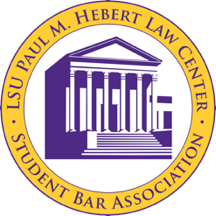 Call to Order 6:15 pm Roll Call Reed Kreger - Executive PresidentIndigo Diekmann- Executive Vice PresidentPeyton Robertson- Executive SecretaryWill Bell- Executive TreasurerFielding Matkins - Executive Director of ProgrammingMary Allison Mitchell-3L Class PresidentPiper Didier- 3L Class Vice PresidentSarah Day- 3L Class Secretary—excusedLaura Marcantel- 3L Class RepresentativeHunter Curtis- 3L Class RepresentativeKeifer Ackley- 2L Class President—excused Sean McAuliffe- 2L Class Vice President Virginia Stewart - 2L Class Secretary—excused Carson Delarue- 2L Class Representative—excused Hannah Dardar- 2L Class Representative _________- 1L Class President_________- 1L Class Vice President__________- § 1-1L Class Representative _________- § 2-1L Class Representative___________- § 3-1L Class RepresentativePublic Input Funding Requests Reading, Correction, and Adoption of the 4/18/19, 8/19/19 and 8/21/19 Minutes Motion to approve by SeanSecond by HannahNo oppositions or abstentionsMotion passesCommittee ReportsABA Student Representative – Chair: Danny Bosch Academics Committee – Co-Chairs: Courtney Lehan & Sydney St. PierreAthletics Committee – Chair: Kurtis JohnsonDiversity and Professionalism Committee – Kaylin JolivetteElections Committee – Adam Liberte Ethics Committee – Chair: Joe HeatonExecutive Officer Reports PresidentThank youThanks for emergency voteCurrent ProjectsSOS filingIn process now that we have access to our bank2019-2020 BylawsMotion to adopt bylaws by SeanSecond by HannahNo opposition or abstentionsMotion passesMeeting with GalliganOn Wednesday to talk about grad & parkingAisling’s charityVoting on this next weekBook donationsKitchen cleanup schedule Charting the clean upParking “tickets”Putting out fake ticketsLockersTable signupsWe will call people out if they don’t start signing up!Misc.Lock box and keys clarificationReed, Indigo & Keifer have a key. K’s will be in the SBA locker. Application for 1L reps will go out soonVice PresidentTablesFunding requestsAug 28 mastering first year of lecturing$179.21Motion to approve by Sean Second by Mary Allison No oppositions or abstentions Motion passesRequesting 22 Pizzas, plus delivery, tip and drinks for $179.21 total	22 pizzas at $6 each, plus delivery ($3.25), plus tip ($20) total = $155.25     	 Drinks: 2 packs of cokes, 1 pack of diet, 1 pack of sprite, and 2 packs of water for $23.96Society of Asian lawyers—Chickfila $70Motion by Mary AllisonSecond by PiperNo oppositions or abstentionsMotion passes100-150, chik-fil-a, expecting 25-30 for 2 tray of hot chick-fil-a nuggets at $28.50/tray $57 and 2x 12 of soft drinks ($9) and 1x 24 water ($3) total $70American Constitution Society—meet & vote registration, Mathernes, about 30 people$105Mary Allison movesLaura secondsNo oppositions or abstentionsMotion passesMeeting and Voter Registration, 1-150, Mathernes, expecting 30, Matherne's Green Beans Gallon Side Dish (Serves 20) $14.99|1 eaMatherne's Cookie Tray $17.99|36 ctMacaroni & Cheese Gallon $19.99|1 eaMatherne's Chicken Tender Tray $59.99|trayLarge 60 pc (serves 30)+ BBQ sauce, 2x soft drinks ($9) 1x 24 water ($3) TOTAL—$125                                                               	Adjustment à no green beans == Total $110.01Cannabis Law Society—Simple Greek for 30-50 people100-150, Simple Greek, expecting 30-50; Chicken Gyro Platter x 2: 39.95Traditional Gyro x2: 39.95garlic beans x2: 14.95Hummus w/ Pita x2: 14.95Tazatziki Sauce x2: 5.95 and 2x 12 packs of coke ($9), 1x 24 ($3) total $243.50                                                           Adjustment à eliminate one trad gyro and one beansPasses for a total of $188.60Christian Legal Society—general interest meeting20 people, Simply Greek$85.95Motion by SeanSecond by Mary AllisonNo oppositions or abstentionsMotion passesChicken gyro platter-$39.95Hummus with pita-$14.95Village salad-$14.95, Total request $82.95Adjust to ad $1x24 pack of water total $85.95Football ticketsTicket raveling sign upParole clinic book donationSecretaryTreasurerBrief finance updateAsk for motion for deposit only stamp bank we neededNeed $21.91 for deposit slips for bank accountMotion by Mary AllisonSecond by HunterNo oppositions or abstentionsMotion passes$6.96 check needs to be re-writtenMotion by Mary AllisonSecond by PiperNo oppositions or abstentionsMotion passes$37,800.00 motion for the exact amount for football ticketsHannah motionsSecond by SeanNo oppositions or abstentionsMotion passesProgramming Director 300 law students at Freds!No GIF this FridayClass Officer Reports3L Class2L Class1L ClassLLM 	Old BusinessNew BusinessAdjournmentMotion by LauraSecond by PiperAdjourned 